Danske Handicaporganisationers høringssvar til vejledning om voksenansvar for anbragte børn og ungeDanske Handicaporganisationer (DH) takker for muligheden for at komme med bemærkninger til vejledning om voksenansvar for anbragte børn og unge. DH har følgende bemærkninger:Behov for sproglig præcision Vejledning om voksenansvar for anbragte børn og unge beskriver, hvordan reglerne på området skal udmøntes i praksis, og er dermed retningsgivende for det pædagogiske arbejde. Derfor er det vigtigt, at både sprog og opbygning af vejledningen underbygger indholdet og er klart og forståeligt for målgruppen. DH mener ikke, at dette er tilfældet alle steder i vejledningen, og foreslår derfor, at vejledningen rettes til med fokus på tydeligere formidling. Derudover mener vi, at der flere steder er behov for at understrege, at magtanvendelse og tvang er sidste udvej, og først bør anvendes, når andre og mindre indgribende virkemidler er forsøgt anvendt. Snitflader til sundhedsområdet Afsnittet om tvang på side 19 er mangelfuldt. Her bør det fremgå, at der skal være forsøgt iværksat andre tiltag før tvang kan anvendes. Børn og unges rettigheder DH mener, at afsnittet om børn og unges rettigheder er vigtigt, da det beskriver centrale love og konventioner på området. Vi mener derfor med fordel, at dette afsnit kan flyttes op under indledningen til vejledningen, for netop at understrege vigtigheden. I sidste afsnit på side 27 fremgår det, at ”magtanvendelse og andre indgreb i selvbestemmelsesretten altid skal ske i overensstemmelse med de grundlæggende rettigheder, der følger af grundloven, EMRK, Børnekonventionen m.fl.”  Her foreslår DH ligeledes, at Handicapkonventionen nævnes eksplicit.  Nedsættelse eller fratagelse af lommepenge I afsnittet om nedsættelse eller fratagelse af lommepenge på side 41-42 fremgår det, at det taler imod træk af lommepenge, hvis et barn eller en ung har en betydelig nedsat kognitiv funktionsevne, der gør, at vedkommende ikke er i stand til at forstå reglerne i husordenen eller korrigere sin adfærd efter reglerne. DH mener ikke, at det skal være en mulighed at fratage børn og unge lommepenge, hvis det skyldes, at de grundet en kognitiv funktionsnedsættelse ikke forstå reglerne. I sådanne tilfælde vil det ikke have et pædagogisk sigte, men derimod kunne forvirre barnet eller den unge. DH mener derudover, at det bør understreges i vejledningen, at man altid skal tilstræbe at gøre reglerne forståelige for alle.  Grænsefladen mellem fysisk guidning og magtanvendelse Det fremgår i dette afsnit på side 49, at der kun er tale om fysisk guidning, så længe barnet eller den unge ikke gør fysisk modstand. Her mener DH, at der er behov for at indskrive et hensyn til børn og unge, der på grund af en fysisk eller kognitiv funktionsnedsættelse ikke kan gøre fysisk modstand.  Med venlig hilsen 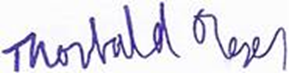 Thorkild Olesen 